Meine WocheHallo! Ich heiße Leon und gehe in die 7. Klasse des Gymnasiums. Ich erzähle euch jetzt über meinen Alltag. Von Montag bis Freitag besuche ich vormittags die Schule. Der Unterricht dauert meistens bis um 13 Uhr. Manchmal habe ich nach der Mittagspause noch einmal Unterricht. In der Mittagspause können wir essen oder mit Freunden sprechen. Viele machen auch ihre Hausaufgaben in der Mittagspause. Nach der Schule muss ich die Hausaufgaben machen. Dafür brauche ich meistens nicht sehr viel Zeit. Oft nur eine Stunde. Danach habe ich Freizeit und kann machen, was ich möchte. Montags gehe ich am Nachmittag zum Sport. Ich spiele Tennis. Viele meiner Freunde machen Sport nach der Schule. Meine besten Freunde, Markus und Maximilian, haben auch Musikunterricht.Dienstag und Donnerstag gehe ich außerdem zum Fußballtraining. Ich spiele mit meinem Bruder und vielen Freunden in einer Mannschaft. Am Samstag oder am Sonntag sind oft Spiele gegen die anderen Fußballmannschaften, das macht am meisten Spaß.Abends esse ich gemeinsam mit meiner Familie. Anschließend kann ich noch ein wenig am Computer spielen oder mir einen Film ansehen. Während der Woche gehe ich selten nach 22 Uhr schlafen, weil ich früh am Morgen aufstehen muss. Denn die Schule beginnt bei mir schon um 7:45 Uhr. Mittwoch nachmittags habe ich kein besonderes Programm, meistens treffe ich Freunde oder helfe meiner Mutter bei der HausarbeitSamstag und Sonntag ist keine Schule. Aber oft muss ich für Schularbeiten oder Tests lernen. So habe ich meistens auch am Wochenende etwas für die Schule zu machen. Am Wochenende besuchen wir manchmal meine Großmutter und meinen Onkel oder wir machen einen Ausflug aufs Land.                                                          Quelle: https://lingua.com/de/deutsch/lesen/meine-woche/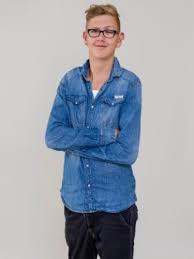 Lest den Text. Was ist richtig? Was ist falsch?/ Διαβάστε το κείμενο. Ποιες προτάσεις είναι σωστές και ποιες λάθος:Ergänzt stichwortartig den Wochenplan von Leon. Was macht er wann?/ Συμπληρώστε με σημειώσεις το εβδομαδιαίο πρόγραμμα του Leon.richtigfalschLeon geht in die Grundschule.In der Mittagspause kann Leon essen mit Freunden sprechen und Hausaufgaben machenEr lernt drei Stunden für die SchuleAm Montagnachmittag hat Leon auch Musikunterricht.Leon spielt gern in seiner Freizeit Tennis und Fußball.Abends, nach dem Abendessen, geht er direkt ins Bett.Er muss früh morgens aufstehen.Am Wochenende macht er keine HausaufgabenMontagDienstagMittwochDonnerstagFreitagSamstag und Sonntag